Αρ. Πρωτ: 51/18 Αθήνα, 10/07/2018ΠΡΟΣΚΛΗΣΗ ΕΚΔΗΛΩΣΗΣ ΕΝΔΙΑΦΕΡΟΝΤΟΣ:ΑΠΟΔΕΛΤΙΩΣΗ ΕΝΤΥΠΩΝ ΜΕΣΩΝ ΕΝΗΜΕΡΩΣΗΣ, ΔΙΚΤΥΑΚΩΝ ΤΟΠΩΝ & BLOGS, SOCIAL MEDIA,ΣΤΟ ΠΛΑΙΣΙΟ ΤΗΣ ΠΡΑΞΗΣ «Η ΚΙΝΗΜΑΤΟΓΡΑΦΟΦΙΛΙΑ ΣΤΗ ΝΕΑ ΕΠΟΧΗ II».Α.	ΑΝΤΙΚΕΙΜΕΝΟ Η Ταινιοθήκη της Ελλάδος στο πλαίσιο της Πράξης «Η Κινηματογραφοφιλία στη νέα εποχή ΙΙ», η οποία έχει ενταχθεί στο ΕΣΠΑ 2014-2020 και συγχρηματοδοτείται από το Ευρωπαϊκό Ταμείο Περιφερειακής Ανάπτυξης και το Υπουργείο Πολιτισμού & Αθλητισμού, προγραμματίζει να υλοποιήσει το Φεστιβάλ Πρωτοποριακού Κινηματογράφου της Αθήνας (για τα έτη 2018, 2019, 2020) καθώς και τη δράση “Someone to Watch – Focus” με τέσσερα αφιερώματα (τρία για το 2018 και ένα για το 2019). Ειδικότερα στο πλαίσιο της παρούσας Πράξης θα υλοποιηθούν: Το 9ο Φεστιβάλ Πρωτοποριακού Κινηματογράφου της Αθήνας (Οκτώβριος-Νοέμβριος 2018)Το 10ο Φεστιβάλ Πρωτοποριακού Κινηματογράφου της Αθήνας (Οκτώβριος-Νοέμβριος 2019)Το 11ο Φεστιβάλ Πρωτοποριακού Κινηματογράφου της Αθήνας (Οκτώβριος-Νοέμβριος 2020).Η δράση “Someone to Watch – Focus” αποτελεί την πλήρη παρουσίαση στο έργο ενός δημιουργού ή κινηματογραφικού ρεύματος με καλεσμένο τον ίδιο τον δημιουργό ή μέλη του καστ για να παρουσιάσουν το έργο στο αθηναϊκό κοινό. Τα αφιερώματα αυτά προγραμματίστηκαν για τον Ιανουάριο, Ιούλιο και Σεπτέμβριο του 2018 και τον Μάρτιο του 2019.Τον Ιανουάριο του 2018, πραγματοποιήθηκε το πρώτο αφιέρωμα στην καταξιωμένη βρετανίδα σκηνοθέτρια Σάλλυ Πόττερ (από 4/1 έως 10/1/2018), τον Ιούλιο του 2018 θα πραγματοποιηθεί στο Ηρώδειο, η προβολή των αποκατεστημένων από την Ταινιοθήκη ταινιών των απαρχών του ελληνικού κινηματογράφου Δάφνις και Χλόη και Αστέρω με τη συνοδεία της πρωτότυπης μουσικής σύνθεσης του Φίλιππου Τσαλαχούρη και τον Σεπτέμβριο του 2018 προγραμματίζεται το αφιέρωμα στον Πιέρ Πάολο Παζολίνι έναν από τους κορυφαίους δημιουργούς του 20ου αιώνα. Παράλληλα με τις παραπάνω εκδηλώσεις, θα πραγματοποιούνται εκθέσεις, στο χώρο της Ταινιοθήκης, σχετικές με τα θέματα των τριών Πρωτοποριακών Φεστιβάλ και των τεσσάρων αφιερωμάτων της δράσης “Someone to Watch – Focus”.Στο πλαίσιο αυτό θα απαιτηθεί αποδελτίωση έντυπων μέσων ενημέρωσης, δικτυακών τόπων & blogs, social media στα πλαίσια των 3 φεστιβάλ και των 4 αφιερωμάτων. Ειδικότερα: Αποδελτίωση Έντυπων Μέσων ΕνημέρωσηςΚαθημερινή Αποδελτίωση των Έντυπων Μέσων Ενημέρωσης σε ψηφιακή μορφή και άμεση πρόσβαση στο αποδελτιωμένο υλικό (ειδικά των κυριακάτικων εφημερίδων) μέσω web εφαρμογών.‘Ολες οι πολιτικές, οικονομικές και αθλητικές εφημερίδες Αθηνών και Θεσαλλονίκης.Ένθετα και αφιερώματα εφημερίδων.Ειδικές εκδόσεις.Περιοδικά ποικίλης και εξειδικευμένης ύλης.Δωρεάν έντυπα (Free press). Αποδελτίωση Δικτυακών Τόπων & BlogsΚαθημερινή επί 24ώρου βάσεως συλλογή ειδήσεων. Τα άρθρα θα πρέπει να καταχωρούνται σε λίστες θεματικών ενοτήτων με τίτλο, διαδικτυακό τόπο ή blog και ημερομηνία δημοσίευσης, ώστε να ανατρέχει κανείς με ευκολία. Η εμφάνιση νέων άρθρων θα πρέπει να γίνεται σε συνεχή ροή. Θα πρέπει να παρέχεται η δυνατότητα αναζήτησης παλαιότερων δημοσιευμάτων, αναζήτηση ανά διαδικτυακό τόπο, αναζήτηση κειμένου ανά θεματική ενότητα με εύρος ημερομηνίας.Αποδελτίωση social mediaΕνημέρωση με ειδήσεις από τα κοινωνικά δίκτυα Twitter, Instagram, Pinterest, You Tube και Facebook.Ειδικότερα ζητούνται:Η αποδελτίωση να γίνεται με βάση την ονομαστική αναφορά στην Ταινιοθήκη της Ελλάδος, αλλά και ευρύτερα κινηματογραφικά θέματα (αφιερώματα, φεστιβάλ, συνεντεύξεις, κινηματογραφική πολιτική), τα οποία θα προσδιορίζονται κάθε φορά ανάλογα με τις εκδηλώσεις της Ταινιοθήκης, καθώς και τις τάσεις στο χώρο των social media στην Ελλάδα.Ταυτόχρονη πρόσβαση στον φάκελο από πολλούς χρήστες, και όχι μόνο από το γραφείο, αλλά και από οπουδήποτε αλλού (σπίτι, ταξίδι κλπ.). Διατήρηση του αποδελτιωμένου υλικού στο αρχείο και on line πρόσβαση ανά πάσα στιγμή.Εύκολη αναζήτηση άρθρων από το αρχείο χρησιμοποιώντας λέξεις-κλειδιά.Δυνατότητα ανά τακτά χρονικά διαστήματα απόκτησης του αρχείου με τη δωρεάν αποστολή ενός dvd.Η αποδελτίωση από τον Ανάδοχο θα ολοκληρωθεί στο χρονικό διάστημα από την ημερομηνία ανάθεσης της σύμβασης έως 31/12/2020. Ο Ανάδοχος θα πρέπει να ολοκληρώνει έγκαιρα κάθε επιμέρους εργασία που εμπίπτει στις υποχρεώσεις του, είτε να ενημερώνει έγκαιρα την Αναθέτουσα Αρχή για τις ενέργειες που απαιτούνται, ώστε να διασφαλίζεται η απρόσκοπτη υλοποίηση του αντικειμένου του έργου.Β.	ΑΠΑΙΤΟΥΜΕΝΑ ΠΡΟΣΟΝΤΑΗ εφαρμογή του αναδόχου πρέπει να δίνει τη δυνατότητα άμεσης πρόσβασης στην καθημερινή καταγραφή της ειδησιογραφίας από όλα τα Μ.Μ.Ε. της ελληνικής επικράτειας. Άμεση ενημέρωση και εύκολη ανάγνωση της ροής των νέων που αφορούν τη θεματολόγια των  Φεστιβάλ και των δράσεων. Ειδικότερα, θα πρέπει να παρέχοντα: -    Αποστολή δημοσιευμάτων σε email.-   Δυνατότητα αναζήτησης δημοσιευμάτων.-   Προσθήκη δημοσιευμάτων σε φάκελο.-   Άμεσο feedback με τον ανάδοχο-  24ώρη λειτουργία 7 ημέρες την εβδομάδα.-  Το σύστημα του αναδόχου θα πρέπει να δίνει τη δυνατότητα δημιουργίας email alert σε έναν ή περισσότερους παραλήπτες για κάθε νέα αναφορά από κατηγορία επιλογής του χρήστη ή από το σύνολο των θεματικών ενοτήτων. Επιπλέον, να υπάρχει η επιλογή να προσαρμοστεί η τυποποιημένη χρονική συχνότητα αποστολής και να γίνει επιλογή συγκεκριμένου μέσου ή λίστας μέσων για κάθε υπηρεσία ενημέρωσης. - Δημιουργία λίστας επιλεγμένων μέσων παρακολούθησης.Γ.	ΠΡΟΫΠΟΛΟΓΙΣΜΟΣΗ αμοιβή του Αναδόχου θα ανέλθει σε 700 € πλέον του ΦΠΑ που αναλογεί και για τα τρία έτη (2018, 2019 και 2020). Δ.	ΠΡΟΘΕΣΜΙΑ ΥΠΟΒΟΛΗΣ ΑΙΤΗΣΕΩΝ23 ΙΟΥΛΙΟΥ 2018 ΩΡΑ: 14:00.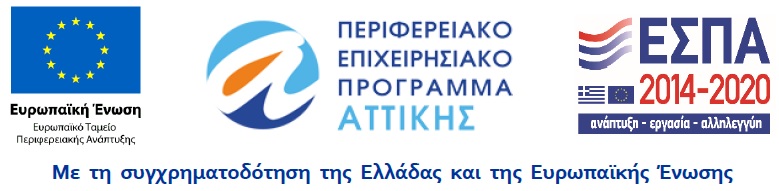 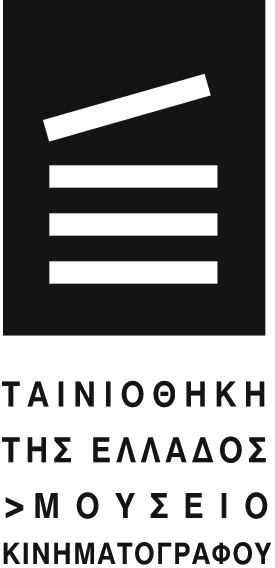 Ιερά Οδός 48 & Μεγάλου Αλεξάνδρου 134-136104 35 Κεραμεικός,  ΑθήναΤηλ:  210 3609695 & 210 3612046  Fax:   210 3628468e-mail: contact@tainiothiki.gr  website:  http://www.tainiothiki.gr